Муниципальное автономное дошкольное образовательное учреждение детский сад общеразвивающего вида№ 42 «Берёзка» г. БелгородаКонсультация для родителей«Развитие речи младших дошкольников средствами фольклора»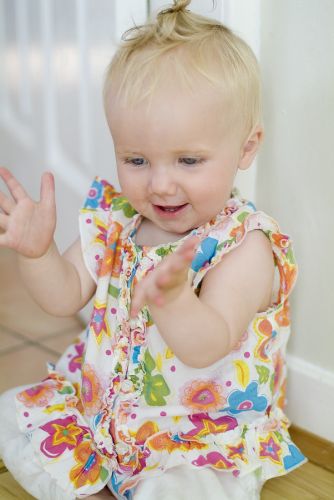                                                                                       Подготовила:                                                                                             учитель-логопед                                                                                            Емельянова Е.П.Развитие речи младших дошкольников средствами фольклораЖелаю удачи!Речь в жизни человека - это наиважнейшая функция, необходимая каждому. Без речи, без звучащего слова, жизнь была бы скучна и не интересна. Благодаря речи мы общаемся, передаём опыт, регулируем деятельность и поведение. Все функции речи связаны между собой. 
Наилучшим способом влияют на развитие речи ребёнка средства фольклора. Когда ребёнок приходит в детский сад, создаются новые непривычные условия, для более лёгкой адаптации словесные инструкции нужно сочетать с показом и выполнять действия совместно с ребёнком. Со временем слово становится способом самооценки, оно может остановить или, наоборот, активизировать деятельность, поведение ребёнка. Благоприятная почва для успешного развития речи закладывается именно в период дошкольного детства. Огромная ответственность ложится на воспитателя. Поэтому правильно подобранные приёмы и методы по развитию речи малыша, благоприятно влияют на развития ребёнка в целом. 
Оказать реальную и полноценную помощь малышу, мне помогает приём развития речи и стимуляции речевой активности через использование фольклорных произведений. Этот приём позволяет мне развить речь детей в доступной и интересной для них форме и даёт отличные результаты. Использование игровых песенок, потешек, приговоров в совместной деятельности с малышами доставляет им огромную радость. Сопровождение действий ребёнка словами способствует непроизвольному обучению его умению вслушиваться в звуки речи, улавливать её ритм, отдельные звукосочетания и постепенно проникать в их смысл. Научившись различать вариативность забавных звуковых сочетаний, дети, подражая взрослым, начинают играть словами, звуками, словосочетаниями, улавливая специфику звучания родной речи, её выразительность, образность. Большинство произведений устного народного творчества создавалось с целью развития двигательной активности малыша, которая теснейшим образом связана с формированием речевой активности. Чем больше мелких и сложных движений пальцами выполняет ребёнок, тем больше участков мозга включается в работу, ведь он напрямую связан с руками, вернее – крест - накрест; с правой рукой - левое полушарие, а с левой- правое. Немаловажное значение фольклорных произведений состоит в том, что они удовлетворяют потребность малыша в эмоциональном и тактильном (прикосновение, поглаживание) контакте с взрослыми. Большинство детей по своей природе– кинестетики : они любят, когда их гладят, прижимают к себе, держат за руки. Устное народное творчество как раз и способствует насыщению потребности в ласке, в физическом контакте. Целенаправленное и систематическое использование фольклора в детском саду позволяет заложить фундамент психофизического благополучия ребёнка, определяющего его успешность общего развития в дошкольный период детства. Я использую потешки - стишки и стихи к первым играм с пальцами, ручками и ножками, с детьми раннего возраста. Позднее наступает черёд прибауток-песенок и стихов, интересных своим содержанием, затем сказок. 
Устное народное творчество таит в себе неисчерпаемые возможности для пробуждения познавательной активности, самостоятельности, яркой индивидуальности малыша, для развития речевых навыков. Поэтому необходимо как можно шире использовать его в воспитании детей. Содержание небольших произведений народного поэтического творчества многоплановое. В потешках и песенках оживают явления природы («Ночь пришла, темноту привела», «Солнышко-вёдрышко», действуют животные (кисонька -мурлысонька, курочка - рябушечка, сорока- белобока и т. д.) .Описание их не только поэтично, но и образно: курочка идёт на реку за водичкой- цыпляток поить; кисонька едет на мельницу, чтобы испечь прянички и т. д. При проговаривании этих произведений, воспитатель должен обеспечить понимание содержания его детьми, благодаря эмоциональной окраске речи, изменению тембра голоса.Таким образом, восстанавливается речевое взаимодействие с ребёнком, развивается образное восприятие и наглядно-образное мышление. Особую значимость приобретает фольклор в первые дни жизни ребёнка в детском саду. В период привыкания к новой обстановке ребёнок скучает по дому, маме, ещё не может общаться с другими детьми. Воспитатель может подобрать, выразительно рассказать потешку, которая поможет установить контакт с ребёнком, вызвать у него положительные эмоции, симпатию к пока ещё мало знакомому человеку-воспитателю. Учитывая, что многие народные произведения позволяют ставить любое имя, не изменяя содержание, желательно в адаптационный период использовать такие потешки как, например: 
Вот проснулся петушок, 
Встала курочка. 
Подымайся, мой дружок, 
Встань, мой (имя ребёнка) . 
Кто у нас хороший? 
Кто у нас пригожий? 
(имя ребёнка) -хороший! 
(имя ребёнка) пригожий!Потешки должны соответствовать уровню развитию детей. И интонация, с которой они произносятся воспитателем, должна быть понятна детям. Простые, короткие, они побуждают детей к действию, произнесённые нараспев, ласково, негромко, успокаивают, настраивают на сон, отдых. Я использую потешки, чтобы заставить детей двигаться: 
Встань, малыш, ещё разок, 
Сделай маленький шажок, 
Топ, топ! 
Ходит мальчик наш с трудом, 
Первый раз обходит дом, 
Топ, топ!Удачно подобранyая потешка может помочь и во время кормления. 
Травка-муравка, сосна поднялась, 
Птица-синица за зёрна взялась, 
Зайка - за капустку, мышка за корку, 
Детки - за молоко. 
Умница Катенька ешь кашку сладеньку, 
Вкусную, пушистую, мягкую, душистую.При подготовке детей ко сну желательно использовать потешки:
Вот и люди спят, 
Вот и звери спят. 
Птицы спят на веточках, 
Лисы спят на горочках, 
Зайцы спят на травушке, 
Утки на муравушке, 
Детки все по люлечкам… 
Спят - поспят, всему миру спят – велят. 
Во время одевания на прогулку: 
Вот они, сапожки: 
Этот с левой ножки, 
Этот с правой ножки, 
Если дождичек пойдёт, 
Наденем калошеки; 
Этот- с правой ножки, 
Этот- с левой ножки, 
Вот так хорошо!Дети легко запоминают потешки. Они начинают вводить слова потешек в свои игры - во время кормления куклы или укладывания её спать. 
В раннем возрасте очень важно ускорить «рождение» первых сознательных слов у ребёнка. Увеличить запас слов помогут малые формы фольклора, в которых привлекается его внимание к предметам, животным, людям.Потешки привлекают детей, вызывают желание повторить, запомнить, что, способствует развитию разговорной речи. Для запоминания потешек, я использую подбор различного материала – это красочные книжки с потешками, наглядно-дидактические пособия, которые лежат в доступногм для детей месте. Они с радостью рассматривают иллюстрации, пересказывают содержание знакомых потешек. В результате общения с фольклорными произведениями к ребёнку передаются их настроения и чувства: радость, тревога, сожаление, грусть, нежность. Они расширяют словарный запас малыша, активизируют познавательное и умственное развитие, способствуют ознакомлению с окружающим миром, в результате чего развивается восприимчивость и чувствительность, формируется гуманное отношение к миру. 
Чтение народных песенок, потешек, сопровождаемые показом наглядного материала, более глубоко воздействует на чувства ребёнка, способствуют запоминанию текста.Поможет вам и улыбка, спокойный слегка игривый тон. Выразительная речь, эмоциональное исполнение вызывают у малыша удовольствие и радость. Лаковое обращение к ребёнку создают эмоциональный положительный фон, снимает напряжение, успокаивает, радует ребёнка. Благодаря фольклору ребенок не только легче адаптируется к детскому саду, главное его речь начинает развиваться, ребёнок пытается повторять за воспитателем все произведения, сопровождая это всё пальчиковой игрой, а через развитие мелкой моторики рук, идёт и развитие речи. Хочется выделить несколько групп детского фольклора, средствами которого, я развиваю речь детей. Название песен, которыми убаюкивают ребёнка, колыбельные, идёт от основы (колыхать, колебать, качать). Отсюда же колыбель, коляска. В народе дорожили колыбельным песенным мастерством и передавали его из поколения в поколение. Одни дети засыпают быстро. С другими надо посидеть подольше, погладить, что-то тихо пошептать, "ручки устали, ножки устали, все хотят спать, глазоньки закрываются, глазки устали, все отдыхает. 
На многих детей очень хорошо действуют колыбельные песни.Удивительно мягкая, нежная, музыкальная и образная русская речь, ритмичность приговоров, сопровождаемых поглаживанием, похлопыванием, покачиванием, доставляют большое удовольствие ребенку. При укладывании спать использую колыбельные песни: 
Ай, бай, бай, бай, 
Ты собачка, не лай! 
Ты, корова, не мычи! 
Ты, петух, не кричи! 
А наш мальчик будет спать, 
Станет глазки закрывать.Благодаря использованию устного народного творчества с необыкновенной быстротой идёт физическое и психическое развитие ребёнка, развитие речи, присущие этому возрасту. 
Необходимо поддерживать в часы бодрствования радостные эмоции у ребёнка, чтобы воспитывать его физически здоровым. Пестушки можно использовать во время пробуждения, массажа. 
Пестушки – песенки и стишки, которыми сопровождают первые сознательные движения ребенка. Стишки эти просты, но они влияют не только на развитие двигательных функций, но и на развитие ребёнка в целом, ребёнок запоминает текст и пытается повторить его, идёт развитие речи. Пестушки обычно начинаются с звукоподражания:«Скок-поскок»,«Чики – чики - чикалочки»,«Тюшки - тютюшки».Потешки – песенки и стишки к первым играм ребенка с пальцами, ручками, ножками. Потешки представляют собой постепенно разворачивающийся рассказ, в ходе которого происходит вовлечение ребёнка в игру. Потешка «Сорока-ворона» это игра с пальцами, а через развитие мелкой моторики рук, идёт и развитие речи ребёнка. Каждая игра-потешка содержит наставление: в потешке «Сорока-белобока» птица щедро кормит всех кашей, кроме одного, того, кто ленился и не работал вместе со всеми - идёт нравственное воспитание малышей. Я использую потешки в различных видах деятельности при работе с детьми. Например при изучении домашних птиц можно использовать потешки: «Петя, Петя, петушок-золотой гребешок… » 
При пробуждении детей:
«Потягунючки, поростунюшки! 
Роток – говорунюшки, 
Руки – хватунюшки, 
Ноги – ходунюшки».Заклички – детские песенные обращения к солнцу, радуге, дождю, птицам: 
- Весна красна! На чём пришла? 
- На сошечке, на бороночке, 
На овсяном снопочку, 
На ржаном колосочку.Приговорки – словесные обращения к кому-либо.
С гоголя – вода, 
С младенца – худоба! 
Укатись вся. 
Потешки при одевании: 
Маша варежку сняла: 
-Поглядите, я нашла! 
Ищешь, ищешь — и найдешь. 
Здравствуй, пальчик! 
- Как живешь? 
Потешки при кормлении 
Супик жиденький, 
Но питательный! 
Будешь худенький, 
Но пузатенький!Пусть будет крепка невидимая нить тепла и любви между ребенком и вами! Развивайте речь средствами фольклора, ведь малышам эти произведения. близки! Играйте с ребёнком, пойте, рассказывайте стихотворения, и ваши дети заговорят гораздо быстрее, делайте всё это с душой! 